                                               СПИСЪКза допуснатите кандидати до конкурс за длъжността Старши счетоводител в отдел „Бюджет, счетоводство и делегирани дейности“, дирекция „Финансово-стопански дейности и управление на собствеността“ в Агенция за социално подпомаганеВеселина Петева НеделчеваЗорница Венелинова КасъроваИван Бойков ПековЙоана Веселинова МакавееваКрасимира Венциславова Крумова-ТомоваКрасимира Стоилова ТопаловаМирослава Борисова Николова                                                                                                                                                                                                                                                                                                                                                                                                                                                                                                                                                                                                                                                                                                                                                                                                                                                                                                                                                                                                                                                                                                                                                                                                                                                                                                                                                                                                                                                                                                                                                                                                                                                                                                                                                                                                                                                                                                                                                                                                                                                                                                                                                                                                                                                                                                                                                                                                                                                                                                                                                                                                                                                                                                                                                                                                                                                                                                                                                                                                                                                                                                                                                                                                                                                                                                                                                                                                                                                                                                                                                                                                                                                                                                                                                                                                                                                                                                                                   Нина Веселинова ТодороваПетя Иванова ЙотоваРалица Николаева МанафоваСилвия Бойкова Ценева      Посочените кандидати трябва да се явят на 28.09.2020 г. от 11:00 часа в сградата на МТСП, гр. София, ул.“Триадица” №2 – Зала“ Мраморна“ за решаване на ТЕСТ.                                                            ПРЕДСЕДАТЕЛ: /п/                                                                               /ДАНИЕЛА НИКИФОРОВА/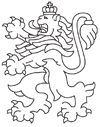 РЕПУБЛИКА БЪЛГАРИЯАгенция за социално подпомагане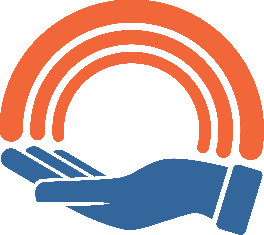 